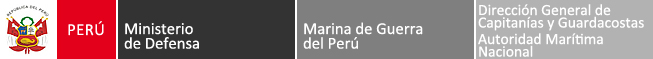 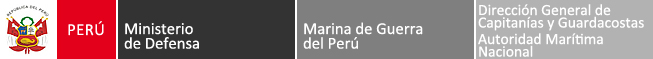 DECLARACIÓN JURADA DE LA AUTENTICIDAD Y VERACIDAD DE LOS DOCUMENTOS E INFORMACIÓN PRESENTADAPor la presente, de acuerdo con lo dispuesto en el artículo 32º, inciso g) de la modificación del Reglamento del Registro Nacional de Grados y Títulos de la Superintendencia Nacional de Educación Superior Universitaria - SUNEDU, aprobado con Resolución del Consejo Directivo N° 010-2017-SUNEDU de fecha 16 de marzo del 2017. Yo, ……apellidos y nombres……, de nacionalidad ……………………………, identificado con DNI. / Pasaporte N° ………..…………………, estado civil ……….…………………, domiciliado en …………………………………………………………., distrito …………………………..…, Dpto. …………………………..; a través de la presente DECLARO BAJO JURAMENTO que la información y los documentos presentados como sustento para la obtención del Grado Académico de Maestro en / Título de Segunda Especialidad Profesional de …………según corresponda.………….., son veraces y auténticos.En ese sentido, dejo constancia que el presente documento lo suscribo en forma voluntaria y ratifico la veracidad de lo declarado, sometiéndome de no ser así a las acciones administrativas o legales correspondientes.La Punta, ……………………………………………..……………………………………firma
Huella digital